Resource Request Report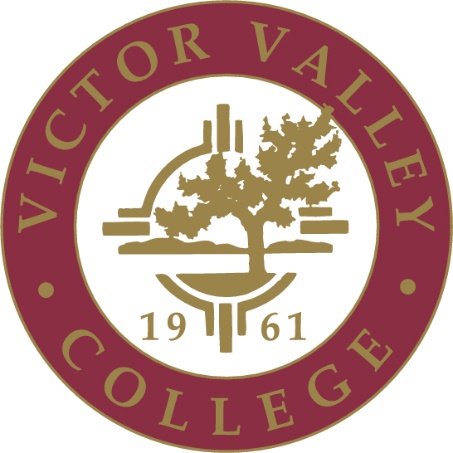 Resource RequestEXAMPLE2022-23Resource RequestRequest ItemRequest NameHINT: DEFINITION OF “RESOURCE REQUEST” A Resource Request is requested from a program, discipline, department, or administrative unit for an additional allocation to be made for budget, equipment, facilities, and/or faculty positions. Faculty Positions: will be automatically forwarded to the Academic Senate President to be scored and prioritized using the Faculty Hiring Prioritization Rubric. (See FHPR) Resource requests are not needed for items already included within department budgets (i.e., sustained budget items).EX: 2023-24 LAB COMPUTERSRequest ItemHINT: Explain the actual item or items you are requesting, be specific.EX: (24) DELL PC COMPUTERS	Request Year(s)2022 - 2023	Total Cost AmountHINT: What is the cost of the item? If only one item, give the cost of the one item. If more than one, give the total cost. Please upload purchase quotes to the document repository. If the cost of the resource request is unknown, type 099.$18,000 	District Object Code (Dropdown Field)6000 - Equipment	Type of Request (Dropdown Field)One-time money	Funding Source Type (Dropdown Field)General Fund Only	Resource Request Status (To-date) (Dropdown Field)New Request (not yet funded)	Resource Request Status – Date Updated 09/14/2022	BLOCK 1: LEGAL MANDATE, HEALTH & SAFETY, AND/OR ACCREDITING BODY REQUIREMENTAugmentation funds are funds requested above and beyond a unit’s current operating budget. The questions within this tab directly link to the rubric used by campus constituents to evaluate and rank budget requests. (AP6200) Indicate which Block 1 areas your resource request is eligible for (Select all that apply).Not Applicable 	Optional Text Field for additional comment or clarification.TEXT FIELD	BLOCK 2: CONSIDERATION OF PROGRAM NEEDS & ALIGNMENT TO CAMPUS PRIORITIESBlock 2 addresses necessity and scope of the request, informed request content tied to outcomes, alignment to the College’s Educational Master Plan, alignment to other campus initiatives/PRIORITIES as applicable, and supporting evidence from assessment outcomes.Resource Request NecessityIs your Resource Request a Necessity? (Dropdown Field)Yes	If you answered ‘yes’ to the last question, please describe why your resource request is a necessity.HINT: If you answered ‘yes’ to the last question, this is your opportunity to explain why the resource request is a necessity, providing additional details about cost calculation, and evidence to support the necessity of the request.

RESPONSE TEXT HERE	Alignment to Key Priority AreasDoes your resource request align to one or more of the Key Priority Areas? (Dropdown Field)Yes	If you answered ‘yes’ to the last question, please describe why/how your request is aligned to Key Priority Areas.HINT: Use this field to explain why of the Key Priority Areas your resource request falls under. Be descriptive.
KPA 1: Retention, Persistence, Completion, and Post-Completion Success
KPA 2: Strategic and Efficient Enrollment Growth
KPA 3: Distance and Digital Learning Expansion and Enhancements
KPA 4: Non-Credit and Other Expanded Learning Options Development

RESPONSE TEXT HERE	Alignment to EMP District GoalsDoes your resource request align to one or more of the EMP District Goals? (Dropdown Field)Yes	If you answered ‘yes’ to the last question, please describe why/how your request is aligned to EMP District Goals.HINT: If you answer ‘yes’ here, it means your resource request can fall under one or more of the EMP District Goals. The EMP District Goals include:
District Goal 1: Student Experience and Success
District Goal 2: High Quality Practice / Excellence
District Goal 3: Institutional Learning

RESPONSE TEXT HERE	Diversity, Equity, and Inclusion ImperativesDoes your resource request align to imperatives relating to Diversity, Equity, and Inclusion? (Dropdown Field)Yes	If you answered ‘yes’ to the last question, please describe why/how your request is aligned to Diversity, Equity and Inclusion Imperatives.HINT: Please describe why/how this resource request can be related to Diversity, Equity and Inclusion initiatives. Be descriptive

RESPONSE TEXT HERE	InnovationDoes your resource request promote innovation at VVC? (Dropdown Field)Yes	If you answered ‘yes’ to the last question, please describe why/how your request is aligned to Innovation.HINT: Describe in narrative form why your resource request would be tied to innovation, or promote innovation, at VVC

RESPONSE TEXT HERE	Final CommentsAre there any other factors you want considered for your resource request? Please describe/explain. HINT: If you believe there are other factors that should be considered in relation to this resource request, please explain these factors here.

RESPONSE TEXT HERE	